毕节市2018年初中毕业生学业(升学)统一考试试卷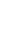 一、选择题(本大题共15小题,每小题3分,共45分)1.-2018的倒数是(   )A.2018       B.       C.-2018         D.2.习近平主席在2018年新年贺词中指出,2017年,基本医疗保险已经覆盖1350000000人.将1350000000用科学记数法表示为(   )A.   B.    C.      D.3.下列运算正确的是(   )A. B.  C.   D.4.如图所示的几何体是由一个圆柱体挖去一个长方体后得到的,它的主视图是(  )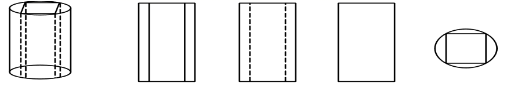                       A               B             C             D5.已知一个三角形的两边长分别为8和2,则这个三角形的第三边长可能是(  )A.4          B.6           C.8             D.106.某同学将自己7次体育测试成绩(单位:分)绘制成如下折线统计图,则该同学7次测试成绩的众数和中位数分别是(  )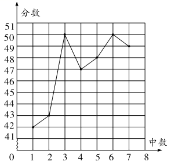 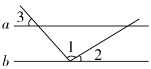         第6题                   第8题A.50和48   B.50和47      C.48和48       D.48和437.将抛物线向左平移2个单位,再向下平移5个单位,平移后所得新抛物线的表达式为(  )A.  B.  C.  D.8.如图,直线,∠1=50°,∠2=30°,则∠3的度数为(  )A.30°           B.50°           C.80°            D.100°9.已知点P(-3,2),点Q(2,)都在反比例函数的图象上,过点Q分别作两坐标轴的垂线,两垂线与两坐标轴围成的矩形面积为(    ）A.3              B.6              C.9                D.1210.不等式组的解集在数轴上表示正确的是(   )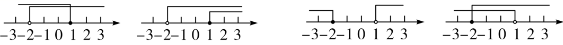       A                     B                    C                  D11.在平面直角坐标系中,△OAB各顶点的坐标分别为:O(,0),A(1,2),B(0,3),以O为位似中心,与△OAB位似,若B点的对应点的坐标为(0,-6),则A点的对应点坐标为（ ）A.(-2,-4)        B.(-4,-2)        C.(-1,-4)           D.(1,-4)12.如图,在平行四边形ABCD中,E是DC上的点,DE⊥EC=3:2,连接AE交BD于点F,则△DEF与△BAF的面积之比为(  )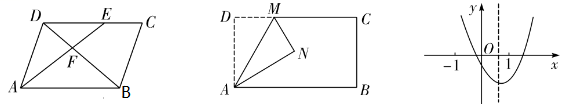         第12题                      第14题                         第15题A.2:5            B.3:5           C.9:25               D.4:2513.某商厦进货员预测一种应季衬衫国畅销市场,就用10000元购进这种衬衫，面市后果然供不应求,商厦又用22000元购进了第二批这种衬衫,所购数量是第一批购进量的2倍.但单价贵了4元,求这两批衬衫的购进单价,若设第一批衬衫购进单价为元,则所列方程正确的是(  )A. B.  C. D.14.如图,在矩形ABCD中,AD=3,M是CD上的一点,将△ADM沿直线AM对折得到△ANM,若AN平分∠MAB,则折痕AM的长为(  )A.             B.         C.                D.615.已知二次函数的图象如图所示，下列结论:①；②；③；④，其中正确的个数是(  )A.1              B.2             C.3                    D.4二、填空题(本大题共5小题,每小题5分,共25分.请把答案填在答题卡相应题号后的横线上)16.因式分解________.17.如图,在△ABC中,AC=10,BC=6,AB的垂直平分线交AB于点D,交AC于点E,则△BCE的周长是________.18.已知关于的一元二次方程有两个不相等的实数根,则实数的取值范围是___________.19.如图,AB是⊙O的直径,C、D为半圆的三等分点,CE⊥AB于点E,∠ACE的度数为______.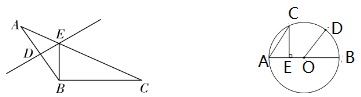           第17题                         第19题20.观察下列运算过程:请运用上面的运算方法计算:三、解答题(本大题共7小题,各题分值见题号后,共80分.请解答在答题卡相应题号后,应写出必要的文字说明,证明过程或演算步骤)21.(本题8分)计算:22.(本题8分)先化简,再求值:其中是方程的解。23.(本题10分)2017年9月,我国中小学生迎来了新版“教育部统编义务教育语文教科书”,本次“统编本”教材最引人关注的变化之一是强调对传统文化经典著作的阅读,某校对A《三国演义》、B《红楼梦》、C《西游记》、D《水浒》四大名著开展“最受欢迎的传统文化经典著作”调查,随机调查了若干名学生(每名学生必选且只能选这四大名著中的一部)并将得到的信息绘制了下面两幅不完整的统计图：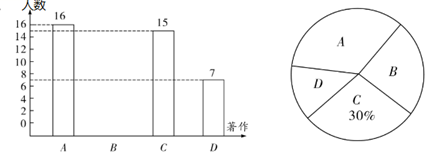 (1)本次一共调查了________名学生；(2)请将条形统计图补充完整；(3)某班语文老师想从这四大名著中随机选取两部作为学生暑期必读书籍,请用树状图或列表的方法求恰好选中《三国演义》和《红楼梦》的概率。24.(本题12分)如图,在平行四边形ABCD中,P是对角线BD上的一点,过点C作CQ∥DB,且CQ=DP,连接AP、BQ、PQ.(1)求证:△APD≌△BQC；(2)若∠ABP+∠BQC=180°,求证:四边形ABQP为菱形。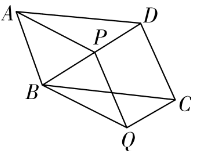 25.(本题12分)某商店销售一款进价为每件40元的护肤品,调查发现,销售单价不低于40元且不高于80元时,该商品的日销售量(件)与销售单价(元)之间存在一次函数关系,当销售单价为44元时,日销售量为72件；当销售单价为48元时,日销售量为64件。(1)求与之间的函数关系式；(2)设该护肤品的日销售利润为(元),当销售单价为多少时,日销售利润最大,最大日销售利润是多少?26.(本题14分)如图,在△ABC中,以BC为直径的⊙O交AC于点E,过点E作AB的垂线交AB于点F,交CB的延长线于点G,且∠ABG=2∠G.(1)求证:EG是⊙O的切线；(2)若，AC=8，求⊙O的半径。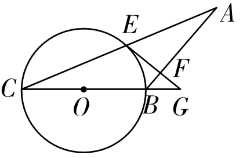 27.(本题16分)如图,以D为顶点的抛物线交轴于A、B两点，交轴于点C,直线BC的表达式为.(1)求抛物线的表达式；(2)在直线BC上有一点P,使PO+PA的值最小,求点P的坐标；(3)在轴上是否存在一点Q,使得以A、C、Q为顶点的三角形与△BCD相似?若存在,请求出点Q的坐标；若不存在,请说明理由。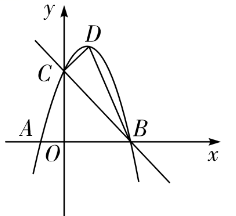 